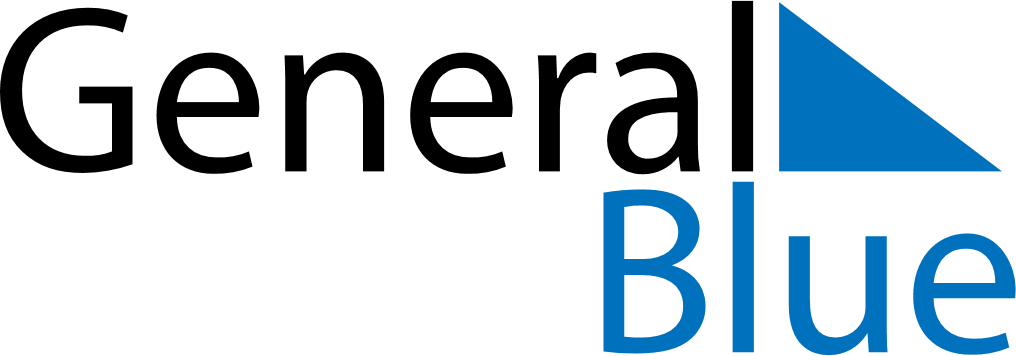 Q2 2020 CalendarSerbiaQ2 2020 CalendarSerbiaQ2 2020 CalendarSerbiaQ2 2020 CalendarSerbiaQ2 2020 CalendarSerbiaQ2 2020 CalendarSerbiaQ2 2020 CalendarSerbiaApril 2020April 2020April 2020April 2020April 2020April 2020April 2020April 2020April 2020MONTUETUEWEDTHUFRISATSUN1234567789101112131414151617181920212122232425262728282930May 2020May 2020May 2020May 2020May 2020May 2020May 2020May 2020May 2020MONTUETUEWEDTHUFRISATSUN123455678910111212131415161718191920212223242526262728293031June 2020June 2020June 2020June 2020June 2020June 2020June 2020June 2020June 2020MONTUETUEWEDTHUFRISATSUN12234567899101112131415161617181920212223232425262728293030Apr 10: Good FridayMay 9: Victory DayApr 12: Easter SundayMay 24: End of Ramadan (Eid al-Fitr)Apr 13: Easter MondayJun 28: Saint Vitus DayApr 17: Orthodox Good FridayApr 19: Orthodox EasterApr 20: Orthodox Easter MondayApr 22: Holocaust Remembrance DayMay 1: Labour DayMay 2: Labour Day